Haddenham St Mary’s half termly topic web     Year Group: 2   Term: Summer term 2021 F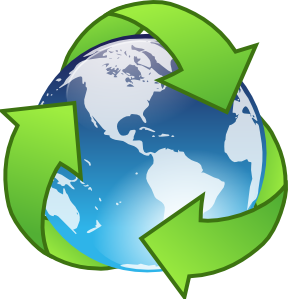 